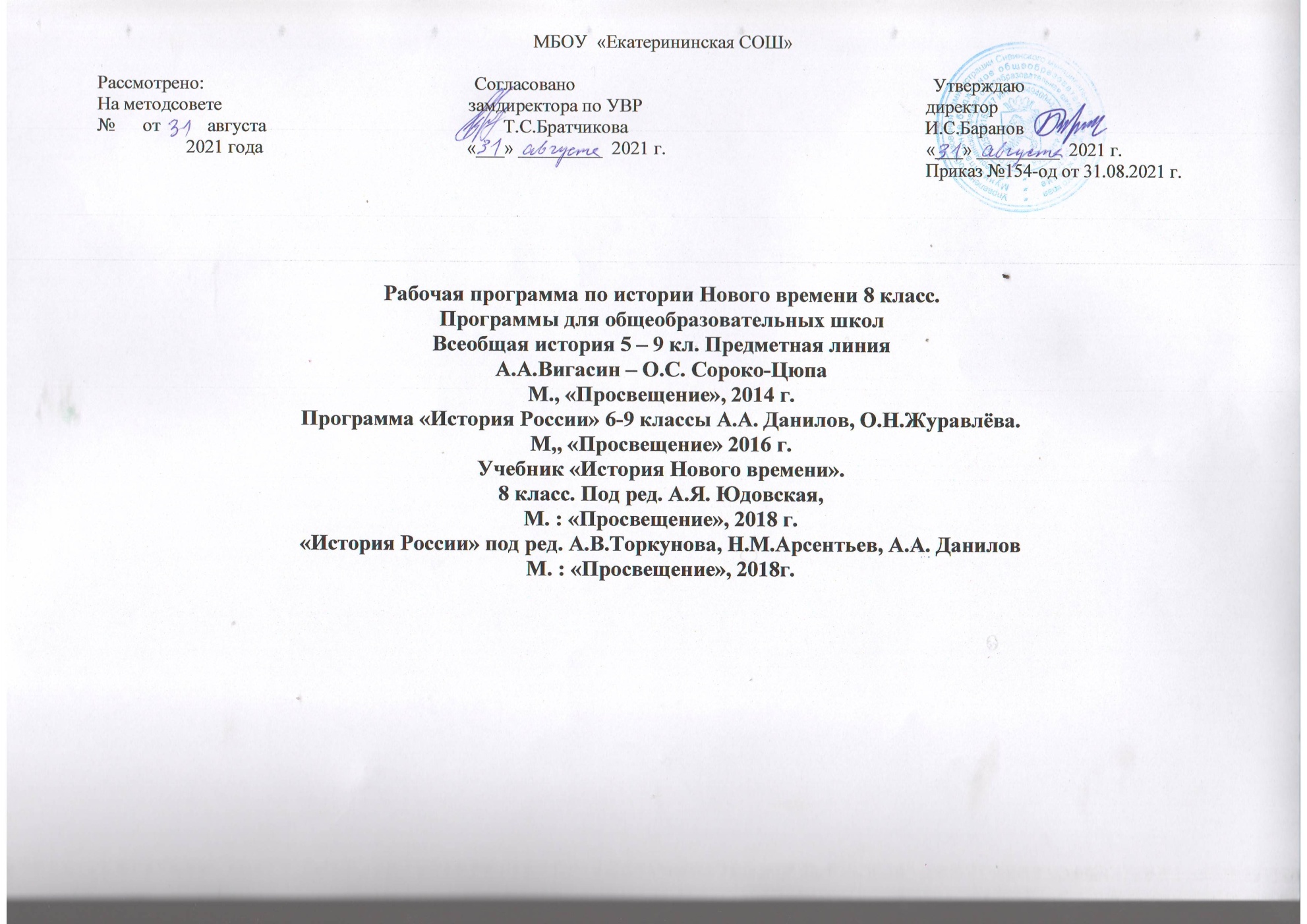 Пояснительная записка.Рабочая программа составлена на основе следующих нормативно-правовых документов:- приказ Министерства образования и науки Российской Федерации от 17.12.2010 № 1897 "Об утверждении федерального государственного образовательного стандарта основного общего образования»- примерная основная образовательная программа основного общего образования, одобренная решением ФУМО по общему образованию от 08.04.2015, протокол № 1/15- Приказ Минобрнауки России от 31.03.2014 N 253 "Об утверждении федерального перечня учебников, рекомендуемых к использованию при реализации имеющих государственную аккредитацию образовательных программ начального общего, основного общего, среднего общего образования";- Приказ Минобрнауки России от 8 июня 2015 года № 576 «О внесении изменений в федеральный перечень учебников, рекомендованных к использованию при реализации имеющих государственную аккредитацию образовательных программ начального общего, основного общего, среднего общего образования, утвержденный приказом Министерства образования и науки Российской Федерации от 31 марта 2014 г. № 253»- Письмо Министерства образования и науки РФ от 24.11.2011 №МД – 1552/03 «Об оснащении образовательных учреждений учебным и учебно-лабораторным оборудованием»;- примерная программа основного общего образования по истории;- рабочая программа и тематическое планирование курса «История России» 6-9 классы изд-ва «Просвещение», Москва 2016 год; авторы А.А.Данилов, О.Н.Журавлёва, И.Е.Барыкина;- рабочие программы по всеобщей истории к предметной линии учебников А.А.Вигасина – О.С.Сороко-Цюпы 5-9 классы изд-ва «Просвещение», Москва 2020 год;- концепция исторического образования в общеобразовательных учреждениях Российской Федерации;- концепция единого учебно-методического комплекса по отечественной истории;Данная рабочая программа разработана с учётом перехода 8-х классов на ФГОС ООО и переходом на линейную систему преподавания Отечественной истории в общеобразовательных учреждениях, с целью реализации Концепции нового УМК (включающей Историко-культурный стандарт).Содержание учебного предмета «История» в основной школе изучается в рамках двух курсов: «История России» и «Всеобщая история».Программа предполагает использование следующих учебников:«История России. 8 класс» в двух частях, авторы: Н. М. Арсентьев, А. А. Данилов, И.В.Курукин, А.Я.Токарева под редакцией А. В. Торкунова; М. «Просвещение», 2016 год;«Всеобщая история. История нового времени. 8 класс», авторы: А.Я.Юдовская, П.А.Баранов, Л.М.Ванюшкина; под ред А.А.Искендерова – М.: «Просвещение», 2020;.Общая характеристика учебного предмета «История»:Отбор учебного материала для содержания программы осуществлён с учётом целей и задач изучения истории в основной школе, её места в системе школьного образования, возрастных потребностей и познавательных возможностей учащихся 8 класса, особенностей их социализации, а также ресурса учебного времени, отводимого на изучение предмета.Программа разработана на основе требований Концепции единого учебно-методического комплекса по отечественной истории, а также принципов и содержания Историко-культурного стандарта и рассчитана на средний уровень учащихся.В современном плюралистическом российском обществе единая концепция исторического образования выступает в качестве общественного договора, призванного обеспечить согласованную и поддержанную обществом версию отечественной и всеобщей истории. Подобный подход не исключает сохранения плюрализма оценок и суждений в рамках исторических исследований, а также методических подходов к преподаванию отечественной истории на различных этапах обучения и воспитания учащихся. Центральной идеей концепции является рассмотрение истории формирования государственной территории и единого многонационального российского народа. Судьба России созидалась единением разных народов, традиций и культур. Это обусловило ключевую роль этнокультурных компонентов, обеспечивающих достижение единства, гармонии и согласия в российском многонациональном обществе. В связи с тем что в 2019-2020 учебном году, четвёртую четверть обучение проходило дистанционно, в 8 классе добавлены темы для повторения курса 7 класса: «Изменения в социальной структуре российского общества.», «Россия в системе международных отношений», «Вхождение Украины в состав России.».Курс отечественной истории является важнейшим слагаемым школьного предмета «История».Цели и задачи изучения учебного предмета «История»:Целью школьного исторического образования является формирование у обучающихся целостной картины российской и мировой истории, учитывающей взаимосвязь всех ее этапов, их значимость для понимания современного места и роли России в мире, важность вклада каждого народа, его культуры в общую историю страны и мировую историю, формирование личностной позиции по основным этапам развития российского государства и общества, а также современного образа России.Задачи изучения истории в основной школе:формирование у молодого поколения ориентиров для гражданской, этнонациональной, социальной, культурной самоидентификации в окружающем мире;овладение учащимися знаниями об основных этапах развития человеческого общества с древности до наших дней в социальной, экономической, политической, духовной и нравственной сферах при особом внимании к месту и роли России во всемирно-историческом процессе;воспитание учащихся в духе патриотизма, уважения к своему Отечеству — многонациональному Российскому государству в соответствии с идеями взаимопонимания, толерантности и мира между людьми и народами, в духе демократических ценностей современного общества;развитие у учащихся способности анализировать содержащуюся в различных источниках информацию о событиях и явлениях прошлого и настоящего, руководствуясь принципом историзма, в их динамике, взаимосвязи и взаимообусловленности;формирование у школьников умений применять исторические знания для осмысления сущности современных общественных явлений, в общении с другими людьми в современном поликультурном, полиэтничном и многоконфессиональном обществе.Описание места учебного предмета "История" в учебном плане:На изучение учебного предмета «История» в 8 классе отводится 68 часов. Изучение учебного предмета «История» начинается с изучения курса «Всеобщая история. Новая история. 1800-1900 гг.» (27 часов). Так как изучение отечественной истории является приоритетным в школьном историческом образовании, соответственно на изучение курса «История России» отводится 41 час учебного времени. Контроль знаний предполагает повторение, обобщение, а также итоговое тестирование изученных тем.. В конце каждой четверти предполагается 20 минут урока отводить на систематизацию знаний и умений изученного материала.Данная рабочая программа предполагает реализацию регионального компонента отечественной истории. Для этого отводится 1 час учебного времени в конце года.Данная рабочая программа предполагает изучение учебного предмета «История» на базовом уровне.Личностные, метапредметные и предметные результаты освоения учебного предмета «История»:Требования к результатам обучения предполагают реализацию деятельностного, компетентностного и личностно ориентированного подходов в процессе усвоения программы.Результатами образования являются компетентности, заключающиеся в сочетании знаний и умений, видов деятельности, приобретённых в процессе усвоения учебного содержания, а также способностей, личностных качеств и свойств учащихся.Предметная часть результатов проверяется на уровне индивидуальной аттестации обучающегося, а личностная часть является предметом анализа и оценки массовых социологических исследований.Личностные результаты:осознание своей идентичности как гражданина страны, члена семьи, этнической и религиозной группы, локальной и региональной общности; эмоционально положительное принятие своей этнической идентичности;познавательный интерес к прошлому своей страныосвоение гуманистических традиций и ценностей современного общества, уважение прав и свобод человека;изложение своей точки зрения, её аргументация в соответствии с возрастными возможностями;уважительное отношение к прошлому, к культурному и историческому наследию через понимание исторической обусловленности и мотивации поступков людей предшествующих эпох;уважение к народам России и мира и принятие их культурного многообразия, понимание важной роли взаимодействия народов в процессе формирования древнерусской народности;следование этическим нормам и правилам ведения диалога;формирование коммуникативной компетентности;обсуждение и оценивание своих достижений, а также достижений других;расширение опыта конструктивного взаимодействия в социальном общении;осмысление социально-нравственного опыта предшествующих поколений, способность к определению своей позиции и ответственному поведению в современном обществе.Метапредметные результаты изучения истории включают следующие умения и навыки:способность сознательно организовывать и регулировать свою деятельность — учебную, общественную и др.;формулировать при поддержке учителя новые для себя задачи в учёбе и познавательной деятельности;соотносить свои действия с планируемыми результатами, осуществлять контроль своей деятельности в процессе достижения результата;овладение умениями работать с учебной и внешкольной информацией (анализировать и обобщать факты, составлять простой и развёрнутый план, тезисы, конспект, формулировать и обосновывать выводы и т.д.), использовать современные источники информации, в том числе материалы на электронных носителях;привлекать ранее изученный материал для решения познавательных задач;логически строить рассуждение, выстраивать ответ в соответствии с заданием;применять начальные исследовательские умения при решении поисковых задач;решать творческие задачи, представлять результаты своей деятельности в различных формах (сообщение, эссе, презентация, реферат и др.);организовывать учебное сотрудничество и совместную деятельность с учителем и сверстниками, работать индивидуально и в группе;определять свою роль в учебной группе, вклад всех участников в общий результат;активно применять знания и приобретённые умения, освоенные в школе, в повседневной жизни и продуктивно взаимодействовать с другими людьми в профессиональной сфере и социуме;критически оценивать достоверность информации (с помощью учителя), собирать и фиксировать информацию, выделяя главную и второстепенную.Предметные результаты:овладение целостными представлениями об историческом пути народов как необходимой основой миропонимания и познания общества;способность применять понятийный аппарат исторического знания;умение изучать информацию различных исторических источников, раскрывая их познавательную ценность;расширение опыта оценочной деятельности на основе осмысления жизни и деяний личностей и народов в истории;готовность применять исторические знания для выявления и сохранения исторических и культурных памятников своей страны и мира.знать имена выдающихся деятелей XVIII в., важнейшие факты их биографии;основные этапы и ключевые события всеобщей истории периода конца XVII— XVIII в.в.;важнейшие достижения культуры и системы ценностей, сформировавшиеся в ходе исторического развития;изученные виды исторических источников;соотносить даты событий отечественной и всеобщей истории с веком; определять последовательность и длительность важнейших событий отечественной и всеобщей истории;использовать текст исторического источника при ответе на вопросы и решении различных учебных задач, сравнивать свидетельства разных источников;показывать на исторической карте территории расселения народов, границы государств, города, места значительных исторических событий;рассказывать о важнейших исторических событиях и их участниках, опираясь на знание необходимых фактов, дат, терминов; давать описание исторических событий и памятников культуры на основе текста и иллюстративного материала учебника, фрагментов исторических источников; использовать приобретённые знания при написании творческих работ (в том числе сочинений), отчётов об экскурсиях, рефератов;соотносить общие исторические процессы и отдельные факты; выявлять существенные черты исторических процессов, явлений и событий; группировать исторические явления и события по заданному признаку; объяснять смысл изученных исторических понятий и терминов, выявлять общность и различия сравниваемых исторических событий и явлений;определять на основе учебного материала причины и следствия важнейших исторических событий;объяснять своё отношение к наиболее значительным событиям и личностям истории России и всеобщей истории, достижениям отечественной и мировой культуры;использовать приобретённые знания и умения в практической деятельности и повседневной жизни для понимания исторических причин и исторического значения событий и явлений современной жизни, для высказывания собственных суждений об историческом наследии народов России и мира, объяснения исторически сложившихся норм социального поведения, использования знаний об историческом пути и традициях народов России и мира в общении с людьми другой культуры, национальной и религиозной принадлежности.Планируемые результаты изучения курса «История»1:Выпускник научится:• локализовать во времени хронологические рамки и рубежные события Нового времени как исторической эпохи, основные этапы отечественной и всеобщей истории Нового времени; соотносить хронологию истории России и всеобщей истории в Новое время;• использовать историческую карту как источник информации о границах России и других государств в Новое время, об основных процессах социально-экономического развития, о местах важнейших событий, направлениях значительных передвижений – походов, завоеваний, колонизации и др.;• анализировать информацию различных источников по отечественной и всеобщей истории Нового времени;• составлять описание положения и образа жизни основных социальных групп в России и других странах в Новое время, памятников материальной и художественной культуры; рассказывать о значительных событиях и личностях отечественной и всеобщей истории Нового времени;• систематизировать исторический материал, содержащийся в учебной и дополнительной литературе по отечественной и всеобщей истории Нового времени;• раскрывать характерные, существенные черты: а) экономического и социального развития России и других стран в Новое время; б) эволюции политического строя (включая понятия «монархия», «самодержавие», «абсолютизм» и др.); в) развития общественного движения («консерватизм», «либерализм», «социализм»); г) представлений о мире и общественных ценностях; д) художественной культуры Нового времени;• объяснять причины и следствия ключевых событий и процессов отечественной и всеобщей истории Нового времени (социальных движений, реформ и революций, взаимодействий между народами и др.);• сопоставлять развитие России и других стран в Новое время, сравнивать исторические ситуации и события;• давать оценку событиям и личностям отечественной и всеобщей истории Нового времени.Выпускник получит возможность научиться:• используя историческую карту, характеризовать социально-экономическое и политическое развитие России, других государств в Новое время;• использовать элементы источниковедческого анализа при работе с историческими материалами (определение принадлежности и достоверности источника, позиций автора и др.);• сравнивать развитие России и других стран в Новое время, объяснять, в чем заключались общие черты и особенности;• применять знания по истории России и своего края в Новое время при составлении описаний исторических и культурных памятников своего города, края и т. д.Описание материально-технического обеспечения образовательного процессаЛитература:Программно-нормативное обеспечение:ФГОС: основное общее образование // ФГОС. М.: Просвещение, 2009.Примерные программы по учебным предметам. История. 5-9 классы: проект. – 2-е изд. – М.: Просвещение, 2011.Концепция единого учебно-методического комплекса по отечественной истории.Историко-культурный стандарт.Данилов А.А. Рабочая программа и тематическое планирование курса «История России». 6-9 кл. (основная школа) / А. А. Данилов, О. Н. Журавлева, И. Е. Барыкина. - М.: Просвещение, 2016.Рабочие программы по всеобщей истории к предметной линии учебников А.А.Вигасина – О.С.Сороко-Цюпы 5-9 классы изд-ва «Просвещение», Москва 2014 годСостав учебно-методического комплекта:Учебник. История России. 8 класс. Н. М. Арсентьев, А. А. Данилов, И.В.Курукин, А.Я.Токарева под редакцией А. В. Торкунова; М. «Просвещение», 2016 год;Учебник «Всеобщая история. История Нового времени.. 8 класс», авторы: А.Я.Юдовская, П.А.Баранов, Л.М.Ванюшкина; под ред. А.А.Искендерова ; М. «Просвещение», 2020 год.Поурочные разработки. Всеобщая история. Новая история.1800-1913 гг. авторы: А.Я.Юдовская, Л.М.Ванюшкина; М.»Просвещение», 2002 г.Рабочая программа и тематическое планирование курса «История России». 6–9 классы. Данилов А.А., Журавлева О.Н., Барыкина И.Е..Основные понятия темы.Всеобщая история. История нового времени.Рождение нового мира.«Европейское чудо»: индустриальные революцииЭпоха ПросвещенияПоиски путей модернизации. Национальные идеи.Новый облик Европы.Мир художественной культуры Просвещения.Международные отношения в XVIII веке: войны и революции.Европа в век Просвещения.Англия на пути к индустриализации.Франция при Старом порядке.Германские земли в XVIII веке.Австрийская монархия Габсбургов в XVIII веке.Эпоха революций.Английские колонии в Северной Америке.Война за независимость. Создание Соединенных Штатов Америки.Французская революция XVIII века.Европа в годы Французской революции.Традиционные общества Востока. Начало европейской колонизации.Османская империя. Персия.Индия. Крушение империи Великих монголов.Китай.Изоляция страны от внешнего мира.Япония на пути модернизации: насильственное «открытие» «закрытой» страны.Колониальная политика европейских держав в XVIII веке.Повторение тем 7 класса.Социальная структура российского общества. Государев двор, служилый город, духовенство, торговые люди, посадское население, стрельцы, служилые иноземцы, казаки, крестьяне, холопы.Социальные движения второй половины XVII в. Соляной и Медный бунты. Псковское восстание. Восстание под предводительством Степана Разина. Вестфальская система международных отношений. Россия как субъект европейской политики. Внешняя политика России в XVII в. Смоленская война. Вхождение в состав России Левобережной Украины. Переяславская рада. Войны с Османской империей, Крымским ханством и Речью Посполитой. Отношения России со странами Западной Европы и Востока. Завершение присоединения Сибири.Народы Поволжья и Сибири в XVI—XVII вв. Межэтнические отношения.Православная церковь, ислам, буддизм, языческие верования в России в XVII в. Раскол в Русской православной церкви.Культурное пространство. Культура народов России в XVII в. Архитектура и живопись. Русская литература. «Домострой». Начало книгопечатания. Публицистика в период Смутного времени. Возникновение светского начала в культуре. Немецкая слобода. Посадская сатира XVII в. Поэзия. Развитие образования и научных знаний. Газета «Вести-Куранты». Русские географические открытия XVII в.Быт, повседневность и картина мира русского человека в XVII в. Народы Поволжья и Сибири.Россия в эпоху преобразований Петра IРоссия и Европа в конце XVII века. Предпосылки петровских реформ. Начало правления Петра I. Северная война 1700-1721 гг. Реформы управления Петра I. Экономическая политика Петра I. Российское общество в петровскую эпоху. Церковная реформа. Положение традиционных конфессий. Социальные и национальные движения. Оппозиция реформам. Перемены в культуре России в период Петровских реформ. Повседневная жизнь и быт при Петре I. Значение петровских преобразований в истории страны.Россия при наследниках Петра: эпоха дворцовых переворотовЭпоха дворцовых переворотов (1725-1762 гг). Внутренняя политика и экономика России в 1725-1762 гг. Внешняя политика России в 1725-1762 гг. Национальная и религиозная политика в 1725-1762 гг.Российская империя при Екатерине IIРоссия в системе междунароных отношений. Экономическое развитие России при Екатерине II. Социальная структура российского общества во второй половине XVIII века. Восстание по предводительством Е.И.Пугачёва. Внешняя политика Екатерины II. Начало освоения Новороссии и Крыма.Российская империя при Павле IВнутренняя политика Павла I. Внешняя политика Павла I.Культурное пространство Российской империи в XVIII векеОбщественная мысль, публицистика, литература, пресса. Образование в России в XVIII веке. Российская наука и техника в XVIII веке. Российская архитектура Екатерине XVIII века. Живопись и скульптура. Музыкальное и театральное искусство. Нароы России в XVIII веке. Перемены в повседневной жизни российских сословий.Учебно-тематический план история 8 классКАЛЕНДАРНО-ТЕМАТИЧЕСКОЕ ПЛАНИРОВАНИЕ№Тема урокаКол-во часовИСТОРИЯ НОВОГО ВРЕМЕНИ. 1500-1800 ГГ. (27 часов)1Введение Мир к началу 18 века.12Тема .1 Рождение нового мира83Тема 2. Европа в век Просвещения54Тема 3 Эпоха Революций6Тема.4 Традиционные общества Востока. Начало европейской колонизации7История России 41 чПовторение тем 7 класса44Тема 1. Введение.15Тема 2. Россия в эпоху преобразований Петра I.13Тема 3. Россия при наследниках Петра I: эпоха дворцовых переворотов5Тема 4. Российская империя при Екатерине II.9Тема 5. Россия при Павле I.2Тема 6. Культурное пространство Российской империи в XVIIIвеке. (9 часов)7Итого68№ п/пТема и тип урокаДата проведения п/фПланируемые результатыПланируемые результатыПланируемые результатыПланируемые результатыКонтрольКонтрольПонятия№ п/пТема и тип урокаДата проведения п/фПредметные УУДМетапредметные УУДЛичностные УУДКонтрольКонтрольПонятияИСТОРИЯ НОВОГО ВРЕМЕНИ. (27 часов)ИСТОРИЯ НОВОГО ВРЕМЕНИ. (27 часов)ИСТОРИЯ НОВОГО ВРЕМЕНИ. (27 часов)ИСТОРИЯ НОВОГО ВРЕМЕНИ. (27 часов)ИСТОРИЯ НОВОГО ВРЕМЕНИ. (27 часов)ИСТОРИЯ НОВОГО ВРЕМЕНИ. (27 часов)ИСТОРИЯ НОВОГО ВРЕМЕНИ. (27 часов)ИСТОРИЯ НОВОГО ВРЕМЕНИ. (27 часов)ИСТОРИЯ НОВОГО ВРЕМЕНИ. (27 часов)ИСТОРИЯ НОВОГО ВРЕМЕНИ. (27 часов)Введение Мир к началу 18 века. (1ч)Введение Мир к началу 18 века. (1ч)Введение Мир к началу 18 века. (1ч)Введение Мир к началу 18 века. (1ч)Введение Мир к началу 18 века. (1ч)Введение Мир к началу 18 века. (1ч)Введение Мир к началу 18 века. (1ч)Введение Мир к началу 18 века. (1ч)Введение Мир к началу 18 века. (1ч)Введение Мир к началу 18 века. (1ч)11Введение. Мир к началуXVIII вУрок усвоения новых знаний.01.09.20Называть основные периодызарубежной истории. Называтьхронологические рамкиизучаемого периода.Умения соотносить хронологиюистории России и всеобщейистории. Объяснять термины,характеризующие политическуювласть, экономическое исоциальное положениеевропейских стран к началу XVIIIв..Регулятивные: принимают и сохраняют учебную задачу, учитывают выделенные учителем ориентиры действия в новом учебном материале в сотрудничестве с учителем.Познавательные: ставят и формулируют проблему урока,самостоятельно создают алгоритмдеятельности при решении проблемы.Коммуникативные: проявляют активность во взаимодействии, для решения коммуникативных и познавательных задач (задают вопросы, формулируют свои затруднения, предлагают помощь исотрудничество)Способность выбирать целевые и смысловые установки своейдеятельности.Ответственноеотношение к учению.Умение соблюдатьдисциплину на уроке.Познавательный интерес к истории стран Европыи Америки в Новоевремя.Учебник, вопросы, мини-тестУчебник, вопросы, мини-тестТема .1 Рождение нового мира. (8 ч)Тема .1 Рождение нового мира. (8 ч)Тема .1 Рождение нового мира. (8 ч)Тема .1 Рождение нового мира. (8 ч)Тема .1 Рождение нового мира. (8 ч)Тема .1 Рождение нового мира. (8 ч)Тема .1 Рождение нового мира. (8 ч)Тема .1 Рождение нового мира. (8 ч)Тема .1 Рождение нового мира. (8 ч)Тема .1 Рождение нового мира. (8 ч)22«Европейскоечудо»Комбинированный урок.02.09Научатся давать определенияпонятиям: модернизацияпромышленный переворот,фабрика, аграрная революция,меркантилизм, треугольнаяторговляПолучат возможность научиться:анализировать и выделять главноеРегулятивные: ставят учебную задачу,определяют последовательностьпромежуточных целей с учетом конечногорезультата, составляют план и алгоритмдействий.Познавательные: самостоятельновыделяют и формулируют познавательныецели, используют общие приемы решениязадач Коммуникативные: допускаютвозможность различных точек зрения, в томчисле не совпадающих с их собственной, иориентируются на позицию партнера вобщении и взаимодействииОпределяют своюличностную позицию,адекватнуюдифференцированнуюсамооценку своихуспехов в учебеУчебник, вопросы,Учебник, вопросы,модернизацияпромышленный переворот,фабрика, аграрная революция,меркантилизм, треугольнаяторговлямодернизацияпромышленный переворот,фабрика, аграрная революция,меркантилизм, треугольнаяторговля33ЭпохаПросвещения Комбинированный урок.08.09Научатся определять термины:эпоха Просвещения, разделениевластей, просвещенныйабсолютизм. Получат возможностьнаучиться: характеризоватьпредпосылки Просвещения,объяснять основные идеипросветителей и их общественноезначениеРегулятивные: адекватно воспринимаютпредложения и оценку учителей, товарищейи родителейПознавательные: выбирают наиболееэффективные способы решения задач,контролируют и оценивают процесс ирезультат деятельностиКоммуникативные: договариваются о распределении ролей и функций в совместной деятельностиПроявляют устойчивыйучебно-познавательныйинтерес к новым общимспособам решения задачУчебник, вопросы, мини-тестУчебник, вопросы, мини-тестэпоха Просвещения, разделениевластей, просвещенныйабсолютизм.эпоха Просвещения, разделениевластей, просвещенныйабсолютизм.44В поисках путеймодернизации Комбинированный урок.09.09Научатся Выделять основныепонятия урока и раскрывать ихсмысл. Оперироватьпонятиями: нация, сословия национальные государства, унификацияПолучат возможность научиться:характеризовать основные идеипросвещенного абсолютизма.Регулятивные: планируют свои действия всоответствии с поставленной задачей иусловиями ее реализации, оцениваютправильность выполнения действий Познавательные: самостоятельно выделяюти формулируют познавательную цель,используют общие приемы решенияпоставленных задачКоммуникативные:аргументируют свою позицию икоординируют ее с позициями партнеров всотрудничестве при выработке общегорешения в совместной деятельностиВыражают адекватноепонимание причинуспеха/неуспеха учебнойдеятельностиУчебник, вопросы, сообщенияУчебник, вопросы, сообщениянация, сословия национальные государства, унификациянация, сословия национальные государства, унификация55Европаменяющаяся Комбинированный урок.15.09Охарактеризовать изменения всоциальной структуре общества ипоказать их связь с развитиемэкономики страны.Охарактеризовать положениесословий в изменившейсясоциальной структуре общества,высказывать мнение о причинахизменений. Объяснитьпроисхождение слов и понятийтемы урокаРегулятивные: ставят учебную задачу,определяют последовательностьпромежуточных целей с учетом конечногорезультата, составляют план и алгоритмдействийПознавательные: самостоятельно выделяюти формулируют познавательные цели,используют общие приемы решения задачКоммуникативные: допускаютвозможность различных точек зрения, в томчисле не совпадающих с их собственной, иориентируются на позицию партнера вобщении и взаимодействииОсуществлять анализработы и коррекциюошибок. Осуществлятьсамооценку ивзаимооценку знанийтаблицатаблицаСословияСословия66-7777МирхудожественнойкультурыПросвещения Урок самостоятельной работы.16.0922.09Научатся определять ценности,лежащие в основе культуры ЭпохиПросвещения.Получат возможность научиться:называть основные идеи эпохипросвещения, значение их для 18века и для нашего времениНаучатся определять цели иглавное назначение искусствапросветителей.Получат возможностьпознакомиться с основнымикультурными достижениямиЕвропы 17-18 вв.Регулятивные: принимают и сохраняютучебную задачу, учитывают выделенныеучителем ориентиры действия в новомучебном материале в сотрудничестве сучителем.Познавательные: ставят иформулируют проблему урока, самостоятельно создают алгоритм деятельности прирешении проблемы.Коммуникативные: проявляют активностьво взаимодействии для решениякоммуникативных и познавательных задач(задают вопросы, формулируют своизатруднения, предлагают помощь исотрудничество)Имеют целостный,социальноориентированный взглядна мир в единстве и разнообразии народов,культур и религий.Определяютвнутреннюю позициюобучающегося на уровнеположительногоотношения к образовательному процессутаблицатаблицаЭпоха просвещенияЭпоха просвещения88Международныеотношения вXVIII в Комбинированный урок.23.09Показывать на карте основныесобытия международныхотношений. Соотносить влияниевойн, революций на развитиеотношений между странами.Указывать хронологические рамкии периоды ключевых процессов, атакже даты важнейших событийвсеобщей историиРегулятивные: планируют свои действия всоответствии с поставленной задачей иусловиями еѐ реализации, в том числе вовнутреннем плане.Познавательные: ставят и формулируютцели и проблему урока; осознанно ипроизвольно строят сообщения в устной иписьменной форме, в том числе творческогои исследовательскогохарактера. Коммуникативные: адекватноиспользуют речевые средства для эффективного решения разнообразныхкоммуникативных задаПонимают необходи-мость учения,выраженную впреобладании учебно-познава- тельныхмотивов и предпочтениисоциального способаоценки знанийтаблицатаблица99Рождение новогомира. ПОУ29.09Обобщить знания, полученные врезультате изучения темыРождение нового мира.Использовать приобретѐнные знаний иумений при решении творческих задач.Выполнять практические и проверочныезадания (в т.ч. тестового характера )Осуществлять анализработы и коррекциюошибок. Осуществлятьсамооценку ивзаимооценку знаний.ТестТестТема 2 Европа в век Просвещения (5 ч)Тема 2 Европа в век Просвещения (5 ч)Тема 2 Европа в век Просвещения (5 ч)Тема 2 Европа в век Просвещения (5 ч)Тема 2 Европа в век Просвещения (5 ч)Тема 2 Европа в век Просвещения (5 ч)Тема 2 Европа в век Просвещения (5 ч)Тема 2 Европа в век Просвещения (5 ч)Тема 2 Европа в век Просвещения (5 ч)Тема 2 Европа в век Просвещения (5 ч)110Англия на пути киндустриальнойэре.Комбинированный урок.30.09Выделять основные понятия урокаи раскрывать их смысл.Разрабатывать проект обизменениях и процессах вэкономике, давших толчокразвитию капиталистическихотношений в Англии. Выделитьпричины и последствия«промышленного переворота» вАнглии.Регулятивные: ставят учебную задачу,определяют последовательностьпромежуточных целей с учетом конечногорезультата, составляют план и алгоритмдействий. Познавательные: самостоятельновыделяют и формулируют познавательныецели, используют общие приемы решениязадач. Коммуникативные: допускаютвозможность различных точек зрения, в томчисле не совпадающих с их собственной, иориентируются на позицию партнера вобщении и взаимодействииИзлагать собственнуюточку зрения,аргументировать еѐ всоответствии свозрастнымивозможностямиУчебник, вопросыУчебник, вопросыПромышленный переворотПромышленный переворот111Франция вXVIII в. Комбинированный урок.06.10Рассказывать о состоянииобщества в период правленияЛюдовика XIV. Выделитьпроблемы в жизни общества,которые могли привести кпоследующему социальномувзрыву. Объяснять влияниеПросвещения на социальноеразвитиеРегулятивные: планируют свои действия всоответствии с поставленной задачей иусловиями еѐ реализации, в том числе вовнутреннем плане.Познавательные: ставят и формулируютцели и проблему урока; осознанно ипроизвольно строят сообщения в устной иписьменной форме, в том числе творческогои исследовательскогохарактера. Коммуникативные: адекватноиспользуют речевые средства для эффективного решения разнообразныхкоммуникативных задачПроявляют устойчивыйучебно-познавательныйинтерес к новым общимспособам решения задачУчебник, вопросыУчебник, вопросы112Германские землив XVIII в. Комбинированный урок.07.10Выделить причиныраздробленности Германскихземель, в том числе, на основеимеющихся исторических знаний.Рассмотреть и сравнить формыгосударственного устройстваГерманских земель, причинывозвышения Пруссии. Выделитьособенности социальнойструктуры общества.Регулятивные: адекватно воспринимаютпредложения и оценку учителей, товарищейи родителейПознавательные: выбирают наиболееэффективные способы решения задач,контролируют и оценивают процесс ирезультат деятельностиКоммуникативные: договариваются ораспределении ролей и функций всовместной деятельностиВыражают адекватноепонимание причинуспеха/неуспеха учебнойдеятельностиМини-тестМини-тестРаздробленностьРаздробленность113АвстрийскаямонархияГабсбургов вXVIII в. Урок самостоятельной работы.13.10Проанализировать особенностигосударственного устройстваАвстрии. Выделить особенностиэкономического и социального устройства империи Габсбургов.Рассмотреть причины и итогиреформ эпохи Просвещения.Регулятивные: учитывают установленныеправила в планировании и контроле способарешения, осуществляют пошаговыйконтроль. Познавательные: самостоятельно создаюталгоритмы деятельности при решениипроблемы различного характераКоммуникативные: учитывают разныемнения и стремятся к координацииразличных позиций в сотрудничестве,формулируют собственное мнение ипозициюПонимают необходимость учения,выраженную впреобладании учебно-познавательных мотивови предпочтениисоциального способаоценки знанийПлан по тексту, таблицаПлан по тексту, таблицаМонархияМонархия114Европа в векПросвещения.ПОУ14.10Обобщить знания, полученные врезультате изучения темы «ЭпохаПросвещения». Охарактеризоватьосновные общественные икультурные процессыпроисходящие в Европе, эпохиПросвещения.Использовать приобретѐнные знаний иумений при решении творческих задач.Выполнять практические и проверочныезадания (в т.ч. тестового характера пообразцу ОГЭ).. Осуществлять анализработы и коррекциюошибок. Осуществлятьсамооценку ивзаимооценку знанийсравнительная таблицасравнительная таблицаТема 3 Эпоха Революций (6 ч )Тема 3 Эпоха Революций (6 ч )Тема 3 Эпоха Революций (6 ч )Тема 3 Эпоха Революций (6 ч )Тема 3 Эпоха Революций (6 ч )Тема 3 Эпоха Революций (6 ч )Тема 3 Эпоха Революций (6 ч )Тема 3 Эпоха Революций (6 ч )Тема 3 Эпоха Революций (6 ч )Тема 3 Эпоха Революций (6 ч )115Английскиеколонии вСеверной Америке Комбинированный урок.20.10Называть причины и результатыколонизации Северной Америки.Рассказывать, что представлялособой колониальное общество иего хозяйственная жизнь.Обсуждать, как и почемуколонистам удалось объединитьсяи начать войну за независимость отметрополии.Регулятивные: учитывают установленныеправила в планировании и контроле способарешения, осуществляют пошаговыйконтроль.Познавательные: самостоятельно создаюталгоритмы деятельности при решениипроблемы различного характераКоммуникативные: учитывают разныемнения и стремятся к координацииразличных позиций в сотрудничестве,формулируют собственное мнение ипозицию. Выражают адекватноепонимание причинуспеха/неуспеха учебнойдеятельностиМини-тестМини-тестКолония, метрополияКолония, метрополия116Война занезависимость.Создание США. Урок усвоения новых знаний и умений.21.10Научатся определять термины:конституция, суверенитет,республика, федерация.Получат возможность научиться:работать с историческимиисточниками, анализировать ивыделять главное в текстеРегулятивные: ставят учебную задачу,определяют последовательностьпромежуточных целей с учетом конечногорезультата, составляют план и алгоритмдействийПознавательные: самостоятельно выделяюти формулируют познавательные цели,используют общие приемы решения задачКоммуникативные: допускаютвозможность различных точек зрения, в томчисле не совпадающих с их собственной, иориентируются на позицию партнера вобщении и взаимодействииОсмысливаютгуманистическиетрадиции и ценностисовременного обществаУчебник вопросыУчебник вопросыконституция, суверенитет,республика, федерацияконституция, суверенитет,республика, федерация117-18Французскаяреволюция. XVIIIв. Комбинированный урок.27.1028.10Научатся определять термины:сословие, кризис, Национальноесобрание, Учредительное собраниеПолучат возможность научиться:характеризовать причины ипредпосылки революции, определять причинно-следственные связи,систематизировать изученныйматериалРегулятивные: ставят учебные задачи наоснове соотнесения того, что уже известно иусвоено, и того, что еще неизвестно.Познавательные: самостоятельно выделяюти формулируют познавательную цель.Коммуникативные: формулируют собственное мнение и позицию, задаютвопросы, строят понятные для партнеравысказыванияПроявляют устойчивыйучебно-познавательныйинтерес к новым общимспособам решения задачМини-тестМини-тестсословие, кризис, Национальноесобрание, Учредительное собраниесословие, кризис, Национальноесобрание, Учредительное собрание119Европа в годыФранцузскойреволюции Комбинированный урок.10.11Показать формированиеантифранцузской коалиции вЕвропе. Выделить причиныучастия в ней и цели, которыепреследовали европейскиегосударства. Проследить судьбыфранцузской эмиграции.Регулятивные: учитывают установленныеправила в планировании и контроле способарешения, осуществляют пошаговыйконтроль.Познавательные: самостоятельно создаюталгоритмы деятельности при решениипроблемы различного характераКоммуникативные: учитывают разныемнения и стремятся к координацииразличных позиций в сотрудничестве,формулируют собственное мнение ипозициюВыражают адекватноепонимание причинуспеха/неуспеха учебнойдеятельностиТестТестРеволюция, коалицияРеволюция, коалиция120. Эпоха РеволюцийПОУ11.11Обобщить знания, полученные врезультате изучения темы «Эпохареволюций»Охарактеризовать основныеобщественные и культурныепроцессы эпохиРегулятивные: определяютпоследовательность промежуточных целей сучетом конечного результата, составляютплан и алгоритм действий.Познавательные: ориентируются вразнообразии способов решенияпознавательных задач, выбирают наиболееэффективные из нихКоммуникативные: договариваются ораспределении функций и ролей всовместной деятельности; задают вопросы,необходимые для организации собственнойдеятельности и сотрудничества с партнеромПонимаютнеобходимость учения,выраженного впреобладании учебно-познавательных мотивови предпочтениисоциального способаоценки знанийТестТестТема.4 Традиционные общества Востока. Начало европейской колонизации (7 ч )Тема.4 Традиционные общества Востока. Начало европейской колонизации (7 ч )Тема.4 Традиционные общества Востока. Начало европейской колонизации (7 ч )Тема.4 Традиционные общества Востока. Начало европейской колонизации (7 ч )Тема.4 Традиционные общества Востока. Начало европейской колонизации (7 ч )Тема.4 Традиционные общества Востока. Начало европейской колонизации (7 ч )Тема.4 Традиционные общества Востока. Начало европейской колонизации (7 ч )Тема.4 Традиционные общества Востока. Начало европейской колонизации (7 ч )Тема.4 Традиционные общества Востока. Начало европейской колонизации (7 ч )Тема.4 Традиционные общества Востока. Начало европейской колонизации (7 ч )221Османскаяимперия. Персия Урок усвоения новых знаний и умений.17.11Выделить особенности развитиятрадиционного общества.Сравнивать традиционноеобщество с европейским.Характеризовать государстваВостока и Европы. Проследитьразвитие экономики и причиныэкономического кризисаближневосточных государств.Регулятивные: планируют свои действия всоответствии с поставленной задачей иусловиями ее реализации, в том числе вовнутреннем планеПознавательные: ставят и формулируютпроблему и цели урока; осознанно ипроизвольно строят сообщения в устной иписьменной форме, в том числе творческогои исследовательского характераКоммуникативные: адекватно используютречевые средства для эффективного решенияразнообразных коммуникативных задачОпределяютвнутреннюю позициюобучающегося на уровнеположительногоотношения кобразовательномупроцессу;ПланПланТрадиционное обществоТрадиционное общество222Индия Комбинированный урок.18.11Характеризовать империюВеликих Монголов. Анализироватьполитику Акбара, выделитьпричины слабости политическогои экономического устройства, приведшие к дальнейшей потеренезависимости. Выделить причинысоперничества европейских страниз-за Индии, начала колониальныхзахватов со стороны Британии.Регулятивные: учитывают установленныеправила в планировании и контроле способарешения, осуществляют пошаговыйконтроль.Познавательные: самостоятельно создают алгоритмы деятельности при решениипроблемы различного характераКоммуникативные: учитывают разныемнения и стремятся к координацииразличных позиций в сотрудничестве,формулируют собственное мнение ипозициюВыражают адекватноепонимание причинуспеха/неуспеха учебнойдеятельностиУчебник, вопросыУчебник, вопросыИмперия Великих МонголовИмперия Великих Монголов223Китай Урок усвоения новых знаний.24.11Сравнить развитие Китая и Индиив Новое время. Выделитьполитическое и общественноеустройство Китая. Назватьпричины «закрытия» Китая отконтактов со странами Запада.Регулятивные: ставят учебную задачу,определяют последовательностьпромежуточных целей с учетом конечногорезультата, составляют план и алгоритмдействий Познавательные: самостоятельновыделяют и формулируют познавательныецели, используют общие приемы решениязадач Коммуникативные: допускаютвозможность различных точек зрения, в томчисле не совпадающих с их собственной, иориентируются на позицию партнера вобщении и взаимодействииРасширение опытаконструктивноговзаимодействия всоциальном общении.Обсуждение иоценивание своихдостижений идостижений учащихсясвоей группы.сравнительная таблицасравнительная таблица224ЯпонияУрок самостоятельной работы.25.11Рассмотреть особенностисоциально-экономическогоустройства Японии. Показатьпричины и необходимость реформ.Сравнить развитие Китая, Индии иЯпонии в Новое время.Регулятивные: ставят учебные задачи наоснове соотнесения того, что уже известно иусвоено, и того, что еще неизвестно.Познавательные: самостоятельно выделяюти формулируют познавательную цель.Коммуникативные: формулируютсобственное мнение и позицию, задаютвопросы, строят понятные для партнеравысказыванияПроявляют устойчивыйучебно-познавательныйинтерес к новым общимспособам решения задачсравнительная таблицасравнительная таблица225Колониальнаяполитикаевропейскихдержав в XVIII в. Комбинированный урок.01.12Выделить причины формированияколониальных империй.Показывать на карте основныесобытия противостояния ведущихзападных держав из-за колоний.Соотнести степень влиянияколониальных войн на развитиеотношений между странами Западаи Востока. Указыватьхронологические рамки и периодыключевых процессов, а также датыважнейших событий всеобщейистории.Регулятивные: принимают и сохраняютучебную задачу, учитывают выделенныеучителем ориентиры действия в новомучебном материале в сотрудничестве сучителем.Познавательные: ставят и формулируютпроблему урока, самостоятельно создаюталгоритм деятельности при решениипроблемКоммуникативные: проявляют активностьво взаимодействии для решениякоммуникативных и познавательных задачОпределяютвнутреннюю позициюобучающегося на уровнеположительногоотношения кобразовательномупроцессу; понимаютнеобходимость учения,выраженного впреобладании учебно-познавательных мотивовсравнительная таблицасравнительная таблицаКолониальные империиКолониальные империи226-27Итоговое занятиепо курсу всеобщейистории в XVIIIвекеПОУ02.1208.12Характеризовать место,обстоятельства, участников, этапы,особенности, результатыважнейших исторических событийвсеобщей истории в период Новоговремени.Использовать приобретѐнные знаний иумений при решении творческих задач.Выполнять практические и проверочныезадания Осуществлять анализ работы икоррекцию ошибок.Осуществлятьсамооценку ивзаимооценку знанийтесттестИстория России – 41 ч.История России – 41 ч.История России – 41 ч.История России – 41 ч.История России – 41 ч.История России – 41 ч.История России – 41 ч.История России – 41 ч.История России – 41 ч.История России – 41 ч.№п/пТема раздела, урока, тип урокаДата проведения п/фПланируемая деятельность учащихся(на уровне универсальных учебных действий)Вид и форма контроляПонятияПовторение тем 7 класса (4 часа)Повторение тем 7 класса (4 часа)Повторение тем 7 класса (4 часа)Повторение тем 7 класса (4 часа)Повторение тем 7 класса (4 часа)Повторение тем 7 класса (4 часа)28Изменения в социальной структуре российского общества. Урок усвоения новых знаний и умений.09.12Предметные:Учатся составлять таблицу «Основные сословия в России XVII в.» и использовать ее данные для характеристики изменений в социальной структуре общества. Объяснять смысл понятий: сословие, дворянство, Государев двор.Метапредметные УУД:Регулятивные: учитывают установленные правила в планировании и контроле способа решения, осуществляют пошаговый контроль.Познавательные: самостоятельно создают алгоритмы деятельности при решении проблем различного характераКоммуникативные: учитывают разные мнения и стремятся к координации различных позиций в сотрудничестве, формулируют собственное мнение и позициюЛичностные УУД:Выражают адекватное понимание причин успеха/неуспеха учебной деятельностиФронтальный устный опрос, индивидуальныйСословие, дворяне, духовенство, государев двор29-30Россия в системе международных отношений.Урок усвоения новых знаний и умений.15.1216.12Предметные:Научатся определять причины, ход и итоги внешней политики России в XVII в. Иметь представление о процессе освоения Сибири,Получат возможность научиться: анализировать и давать собственную оценку политической позиции России в рассматриваемый период.Метапредметные УУД:Регулятивные: планируют свои действия в соответствии с поставленной задачей и условиями ее реализации, в том числе во внутреннем планеПознавательные: ставят и формулируют проблему и цели урока; осознанно и произвольно строят сообщения в устной и письменной форме, в том числе творческого и исследовательского характераКоммуникативные: адекватно используют речевые средства для эффективного решения разнообразных коммуникативных задачЛичностные УУД:Определяют внутреннюю позицию обучающегося на уровне положительного отношения к образовательному процессу; понимают необходимость учения, выраженного в преобладании учебно-познавательных мотивов и предпочтении социального способа оценки знанийФронтальный устный опрос, индивидуальныйРатификация, коалиция, фураж, верительная грамота31"Под рукой" российского государя: вхождение Украины в состав России Урок усвоения новых знаний и умений22.12Предметные:Научатся определять термины: Речь ПосполитаяПолучат возможность научиться: определять основные направления внешней политики, выстраивать хронологию войн, опираясь на историческую карту вхождения Украины в состав России.Метапредметные УУД:Регулятивные: определяют последовательность промежуточных целей с учетом конечного результата, составляют план и алгоритм действий.Познавательные: ориентируются в разнообразии способов решения познавательных задач, выбирают наиболее эффективные из нихКоммуникативные: договариваются о распределении функций и ролей в совместной деятельности; задают вопросы, необходимые для организации собственной деятельности и сотрудничества с партнеромЛичностные УУД:Выражают устойчивые эстетические предпочтения и ориентации на искусство, как значимую сферу человеческой жизни.Казаки, голытьба, униатыФронтальный устный опрос, индивидуальныйТема 1. Введение. (1 час)Тема 1. Введение. (1 час)Тема 1. Введение. (1 час)Тема 1. Введение. (1 час)Тема 1. Введение. (1 час)Тема 1. Введение. (1 час)232У истоков российской модернизации.Урок усвоения новых знаний и умений.23.12Характеризовать географическое и экономическое положение России на рубеже XVII—XVIII вв., используя историческую карту. Высказывать суждения о роли исторических знаний в формировании личности. Называть основные периоды зарубежной истории. Называть хронологические рамки изучаемого периода. Соотносить хронологию истории России и всеобщей истории. Использовать аппарат ориентировки при работе с учебником. Ставить и формулировать при поддержке учителя новые для себя задачи в познавательной деятельности.Регулятивные: ставят учебные задачи на основе соотнесения того, что уже известно и усвоено, и того, что ещё не известно.Познавательные: самостоятельно выделяют и формулируют познавательную цель.Коммуникативные: формулируют собственное мнение и позицию, задают вопросы, строят понятные для партнера высказывания.Личностные УУД: осмысливают гуманистические традиции и ценности современного обществаБеседа..МодернизацияТема 2. Россия в эпоху преобразований Петра I. (13 часов)Тема 2. Россия в эпоху преобразований Петра I. (13 часов)Тема 2. Россия в эпоху преобразований Петра I. (13 часов)Тема 2. Россия в эпоху преобразований Петра I. (13 часов)Тема 2. Россия в эпоху преобразований Петра I. (13 часов)Тема 2. Россия в эпоху преобразований Петра I. (13 часов)333Россия и Европа в конце XVIIвека.Урок усвоения новых знаний и умений.26.12Формулировать познавательную проблему и планировать способы её решения. Излагать результаты познавательной деятельности по теме урока при выполнении творческого задания. Использовать карту как источник информации. Актуализировать знания из курсов всеобщей истории, истории России. Выявлять причинно-следственные связи исторических процессов. Находить на карте изучаемые объекты. Определять причинно-следственные связи исторических процессов. Определять значение исторических событий. Использовать сведения из исторической карты. Аргументировать ответ, опираясь на материалы параграфа. Актуализировать знания из курсов всеобщей истории и истории России.Регулятивные: ставят учебную задачу, определяют последовательность промежуточных целей с учётом конечного результата, составляют план и алгоритм действий.Познавательные: самостоятельно выделяют и формулируют познавательную цель, используют общие приемы решения задач.Коммуникативные: допускают возможность различных точек зрения, в том числе не совпадающих с их собственной, и ориентируются на позицию партнера в общении и взаимодействииЛичностные УУД: Проявляют устойчивый учебно-познавательный интерес к новымобщим способам решения задачВыполнение задания №4 из рубрики «Думаем, сравниваем, размышляем» на стр.13Вечный мир334Предпосылки Петровских реформ.Комбинированный урок.12.01Объяснять, в чем заключались предпосылки петровских преобразований. Устанавливать причинно-следственные связи исторических процессов, прогнозировать их последствия. Формулировать познавательную задачу. Привлекать межкурсовые, предметные знания. Определять проблемы социально-политического и экономического развития страны (с помощью учителя)Регулятивные: ставят учебную задачу, определяют последовательность промежуточных целей с учётом конечного результата, составляют план и алгоритм действий.познавательные: самостоятельно выделяют и формулируют познавательную цель, используют общие приемы решения задач.Коммуникативные: допускают возможность различных точек зрения, в том числе не совпадающих с их собственной, и ориентируются на позицию партнера в общении и взаимодействииЛичностные УУД: Проявляют устойчивый учебно-познавательный интерес к новымобщим способам решения задачРабота с историческим документом на стр.18; выполнение заданий к документуРеформы335Начало правления Петра I.Комбинированный урок.13.01Рассказывать о детстве Петра I. Объяснять причины и последствия борьбы за трон. Определять причинно-следственные связи событий и процессов. Давать оценку деятельности исторической персоны. Находить исторические объекты на карте. Использовать приёмы сравнительного анализа при аргументации собственных выводов и оценок. Выделять и кратко формулировать основные проблемы развития страны на основе обобщения материалов темы.Регулятивные: принимают и сохраняют учебную задачу, учитывают выделенные учителем ориентиры действия в новом учебном материале в сотрудничестве с учителем.Познавательные: ставят и формулируют проблему урока, самостоятельно создают алгоритм деятельности при решении проблемы.Коммуникативные: проявляют активность во взаимодействии для решения коммуникативных и познавательных задач (задают вопросы, формулируют свои затруднения, предлагают помощь и сотрудничество).Личностные УУД: Имеют целостный, социально ориентированный взгляд на мир в единстве и разнообразии народов, культур и религий.Проверка знания изученных дат, понятий, терминов. Исторический диктантГвардия, лавра336Великая Северная война 1700-1721 гг.Комбинированный урок.19.01Объяснять причины Северной войны. Использовать историческую карту в рассказе о событиях Северной войны. Рассказывать об основных событиях и итогах Северной войны, используя историческую карту. Объяснять цели Прутского и Каспийского походов. Применять ранее полученные знания. Находить на карте изучаемые объекты. Определять причинно-следственные связи исторических процессовРегулятивные: планируют свои действия в соответствии с поставленной задачей и условиями ее реализации, в том числе во внутреннем планеПознавательные: ставят и формулируют цели и проблему урока; осознанно и произвольно строят сообщения в устной и письменной форме, в том числе творческого характера.Коммуникативные: адекватно используют речевые средства для эффективного решения разнообразных коммуникативных задачЛичностные УУД: определяют внутреннюю позицию обучающегося на уровне положительного отношения к образовательному процессу; понимают необходимость учения, выраженного в преобладании учебно-познавательных мотивов и предпочтении социального способа оценки знаний.Работа в группах: выполнение заданий на стр.33 из рубрики «Работаем с картой».Империя, конфузия, рекрутчина337Реформы управления Петра I.Урок самостоятельной работы.20.01Характеризовать важнейшие преобразования Петра 1 и систематизировать материал (в форме таблицы «Петровские преобразования»). Объяснять сущность царских указов о единонаследии, подушной подати. Использовать тексты исторических источников (отрывки из петровских указов. Табели о рангах и др.) для характеристики социальной политики власти. Давать оценку итогов социальной политики Петра I.Регулятивные: принимают и сохраняют учебную задачу; планируют свои действия в соответствии с поставленной задачей и условиями ее реализации, в том числе во внутреннем плане.Познавательные: используют знаково-символические средства, в том числе модели и схемы, для решения познавательных задач.Коммуникативные: аргументируют свою позицию и координируют ее с позициями партнеров в сотрудничестве при выработке общего решения в совместной деятельностиЛичностные УУД: проявляют эмпатию, как осознанное понимание чувств других людей и сопереживание им.Работа с рубрикой «Запоминаем новые слова» на стр. 40 учебника; индивидуальные задания.Абсолютизм аристократия, губерния, коллегия, модернизация, прокурор, ратуша, сенат338Экономическая политика Петра I.Комбинированный урок.26.01Устанавливать причинно-следственные связи исторических процессов, прогнозировать их последствия. Формулировать познавательную задачу урока. Привлекать межкурсовые, предметные знания. Определять проблемы в экономическом развитии страны (с помощью учителя). Давать определение понятий, проясняя их смысл с помощью словарей, в том числе электронных. Использовать карту как источник информации.Использовать информацию исторических карт при рассмотрении экономического развития России в XVII в. Объяснять значение понятий мелкотоварное производство, мануфактура, крепостное право. Обсуждать причины и последствия новых явлений в экономике России.Регулятивные: планируют свои действия в соответствии с поставленной задачей и условиями ее реализации, оценивают правильность выполнения действияПознавательные: самостоятельно выделяют и формулируют познавательную цель, используют общие приемы решения поставленных задачКоммуникативные: участвуют в коллективном обсуждении проблем, проявляют активность во взаимодействии для решения коммуникативных и познавательных задачЛичностные УУД:Проявляют доброжелательность и эмоционально-нравственную отзывчивость и эмпатию, как понимание чувств других людей и сопереживание им.Дискуссия на основе отрывка из исторического документа «Экономическая политика Петра I» на стр. 47 учебника.меркантилизм, отходники, мануфактура, подушная подать339Российское общество в Петровскую эпоху.Урок применения ИКТ.27.01Устанавливать причинно-следственные связи экономического и социального развития страны. Объяснять, как изменилось положение социальных слоёв за годы правления Петра I. Владеть фактическим материалом параграфа; оперировать изученными терминами и понятиями; Устанавливать причинно-следственные связи исторических процессов, прогнозировать их последствия. Формулировать познавательную задачу урока.Регулятивные: адекватно воспринимают предложение и оценку учителей, товарищей, родителей и других людейПознавательные: выбирают наиболее эффективные способы решения задач, контролируют и оценивают процесс и результат деятельностиКоммуникативные: договариваются о распределении функций и ролей в совместной деятельностиЛичностные УУД: определяют свою личностную позицию, адекватную дифференцированную самооценку своих успехов в учебе.Выполнение задания №3 на стр. 53 из рубрики «Думаем, сравниваем, размышляем».Гильдия, магистрат, прибыльщик, ревизия340Церковная реформа. Положение традиционных конфессий.Урок-беседа.02.02Объяснять смысл понятий церковный раскол, старообрядцы. Раскрывать сущность конфликта «священства» и «царства», причины и последствия раскола. Определять значение слов, понятий. Аргументировать вывод материалами параграфами. Выявлять сущность и последствия исторического события, явления. Применять приёмы исторического анализа при работе с текстом. Систематизировать информацию в виде схемыРегулятивные: адекватно воспринимают предложение и оценку учителей, товарищей, родителей и других людейПознавательные: выбирают наиболее эффективные способы решения задач, контролируют и оценивают процесс и результат деятельностиКоммуникативные: договариваются о распределении функций и ролей в совместной деятельностиЛичностные УУД: Определяют свою личностную позицию, адекватную дифференцированную самооценку своих успехов в учебе.Составление развёрнутого плана по тексту параграфа на стр.55-56синод341Социальные и национальные движения. Оппозиция реформам.Комбинированный урок.03.02Анализировать отрывки из Соборного уложения 1649 г. при рассмотрении вопроса об окончательном закрепощении крестьян. Раскрывать причины народных движений в России XVII в. Систематизировать исторический материал в форме таблицы «Народные движения в России XVII в.». Применять приёмы исторического анализа при работе с текстом. Систематизировать информацию в виде схемы.Регулятивные: учитывают установленные правила в планировании и контроле способа решения, осуществляют пошаговый контроль.Познавательные: самостоятельно создают алгоритмы деятельности при решении проблем различного характераКоммуникативные: учитывают разные мнения и стремятся к координации различных позиций в сотрудничестве, формулируют собственное мнение и позициюЛичностные УУД: Выражают адекватное понимание причин успеха/неуспеха учебной деятельностиСоставление таблицы «Народные движения в России XVII в.».Работные люди342Перемены в культуре России в годы Петровских реформ.Урок самостоятельной работы.09.02Составлять описание памятников культуры XVII в. (в том числе находящихся на территории края, города); характеризовать их назначение, художественные достоинства и др. Объяснять, в чем заключались новые веяния в отечественной культуре XVII в. Проводить поиск информации для сообщений о достижениях и деятелях отечественной культуры XVII в., а также для участия в ролевых играх (например, «Путешествие по русскому городу XVII в.»).Регулятивные: ставят учебную задачу, определяют последовательность промежуточных целей с учетом конечного результата, составляют план и алгоритм действийПознавательные: самостоятельно выделяют и формулируют познавательную цель, используют общие приемы решения задач.Коммуникативные: допускают возможность различных точек зрения, в том числе не совпадающих с их собственной, и ориентируются на позицию партнера в общении и взаимодействииЛичностные УУД: проявляют устойчивый учебно-познавательный интерес к новым общим способам решения задачВыполнение заданий №1-3 из рубрики «Думаем, сравниваем, размышляем» на стр. 69 учебникаАссамблеи, гравюра, канты, клавикорды, классицизм.443Повседневная жизнь и быт при Петре I.Урок проектной деятельности.10.02Устанавливать причинно-следственные связи исторических процессов, их последствия. Описывать условия жизни и быта социальных групп. Устанавливать факторы, способствующие развитию культуры, приводить примеры взаимодействия культур. Обосновывать суждение примерами параграфа. Составлять описание жизни и быта различных слоёв населения при Петре I. Анализировать и сопоставлять жизнь российского общества и зарубежного общества данного периода времени.Регулятивные: принимают и сохраняют учебную задачу; планируют свои действия в соответствии с поставленной задачей и условиями её реализации, в том числе во внутреннем планеПознавательные: используют знаково-символические средства, в том числе модели и схемы для решения познавательных задачКоммуникативные: аргументируют свою позицию и координируют её с позициями партнеров в сотрудничестве при выработке общего решения в совместной деятельностиЛичностные УУД: проявляют эмпатию, как осознанное понимание чувств других людей и сопереживание имСоставление мини-проектов на заранее выбранные темы из предложенных учителембыт444Значение Петровских преобразований в истории страны.Урок-дискуссия.16.02Давать характеристику характеру Петровских преобразований. Уметь объяснять новые понятия и термины, изученные в ходе урока («регулярное государство»). Объяснять успехи и неудачи преобразовательной деятельности Петра. Определять значение слов, понятий. Аргументировать вывод материалами параграфами. Выявлять сущность и последствия исторического события, явления. Применять приёмы исторического анализа при работе с текстом. Систематизировать информацию в виде схемы.Регулятивные: определяют последовательность промежуточных целей с учетом конечного результата, составляют план и алгоритм действий.Познавательные: ставят и формулируют проблему и цели урока; осознанно и произвольно строят сообщения в устной форме, в том числе творческого и исследовательского характера.Коммуникативные: адекватно используют речевые средства для эффективного решения разнообразных коммуникативных задач.Личностные УУД: определяют внутреннюю позицию обучающегося на уровне положительного отношения к образовательному процессу; понимают необходимость учения, выраженного в преобладании учебно-познавательных мотивов и предпочтении социального способа оценки знанийВыполнение заданий и ответ на вопросы на стр.79 учебникаРегулярное государство445Повторение по теме «Россия в эпоху преобразований Петра I»Урок применения полученных знаний и умений.17.02Систематизировать исторический материал по изученному периоду. Характеризовать общие черты и особенности развития в XVII- начале XVIII в. России и государств Западной Европы. Высказывать суждения о значении наследия XVII- начале XVIII в. для современного общества. Выполнять контрольные тестовые задания по истории России XVII- начале XVIII в.Регулятивные: адекватно воспринимают предложения и оценку учителей, товарищей и родителейПознавательные: выбирают наиболее эффективные способы решения задач, контролируют и оценивают процесс и результат деятельностиКоммуникативные: договариваются о распределении ролей и функций в совместной деятельностиТестирование по типу ОГЭ.Тема 3. Россия при наследниках Петра I: эпоха дворцовых переворотов (5 часов)Тема 3. Россия при наследниках Петра I: эпоха дворцовых переворотов (5 часов)Тема 3. Россия при наследниках Петра I: эпоха дворцовых переворотов (5 часов)Тема 3. Россия при наследниках Петра I: эпоха дворцовых переворотов (5 часов)Тема 3. Россия при наследниках Петра I: эпоха дворцовых переворотов (5 часов)Тема 3. Россия при наследниках Петра I: эпоха дворцовых переворотов (5 часов)46Эпоха дворцовых переворотов.Уроки усвоения новых знаний и понятий.20.02Называть события, определяемые историками как дворцовые перевороты, их даты и участников. Систематизировать материал о дворцовых переворотах в форме таблицы. Объяснять причины и последствия дворцовых переворотов. Характеризовать внутреннюю и внешнюю политику преемников Петра I. Составлять исторический портрет Анны Иоанновны, Елизаветы Петровны. Рассказывать об участии России в Семилетней войне, важнейших сражениях и итогах войны.Регулятивные: планируют свои действия в соответствии с поставленной задачей и условиями её реализации, оценивают правильность выполнения действия.Познавательные: самостоятельно выделяют и формулируют познавательную цель, используют общие приемы решения поставленных задач.Коммуникативные: участвуют в коллективном обсуждении проблем, проявляют активность во взаимодействии для решения коммуникативных и познавательных задач.Личностные УУД: Проявляют доброжелательность и эмоционально-нравственную отзывчивость, эмпатию, как понимание чувств других людей и сопереживание имОтвет на вопросы №1-5 на стр.90 учебника; составление портретов изученных императоров.Бироновщина, верховный тайный совет, дворцовый переворот447Внутренняя политика и экономика России в 1725-1762 гг.Комбинированный урок.24.02Рассказывать об экономическом развитии России, используя исторические карты как источник информации. Характеризовать положение крестьян во второй половине XVIII в. Сопоставлять экономическое развитие страны, социальную политику при Петре I и его наследниках. Рассказывать о положении отдельных сословий российского общества (в том числе с использованием материалов истории края).Регулятивные: ставят учебную задачу, определяют последовательность промежуточных целей с учетом конечного результата, составляют план и алгоритм действийПознавательные: самостоятельно выделяют и формулируют познавательную цель, используют общие приемы использования задачКоммуникативные: допускают возможность различных точек зрения, в том числе не совпадающих с их собственной, и ориентируются на позицию партнера в общении и взаимодействииЛичностные УУД: Проявляют устойчивый учебно-познавательный интерес к новым общим способам решения задачВопросы и задания на стр.96 учебника.Жалованная грамота448Внешняя политика России в 1725-1762 гг.Урок самостоятельной работы.02.03Раскрывать цели, задачи и итоги внешней политики России во второй четверти XVIII в. Показывать на карте территории, вошедшие в состав Российской империи во второй четверти XVIII в., места сражений в Русско-турецких войнах. Определять значение слов, понятий. Аргументировать вывод материалами параграфами. Выявлять сущность и последствия исторического события, явления. Применять приёмы исторического анализа при работе с текстом. Систематизировать информацию в виде схемы.Регулятивные: планируют свои действия в соответствии с поставленной задачей и условиями ее реализации, в том числе во внутреннем планеПознавательные: ставят и формулируют проблему и цели урока; осознанно и произвольно строят сообщения в устной и письменной форме, в том числе творческого и исследовательского характераКоммуникативные: адекватно используют речевые средства для эффективного решения разнообразных коммуникативных задачЛичностные УУД: Проявляют доброжелательность и эмоционально-нравственную отзывчивость, эмпатию, как понимание чувств других людей и сопереживание имСоставление развёрнутого плана параграфа; составление схем войн по заданному алгоритму.редут449Национальная и религиозная политика в 1725-1762 гг.Урок проектной деятельности.03.03Показывать на карте территории, вошедшие в состав Российской империи в последней трети XVIII в. Объяснять, с чем были связаны причины восстаний в Башкирии. Характеризовать религиозную политику государства в 1725-1762 гг. Определять значение слов, понятий. Аргументировать вывод материалами параграфами. Выявлять сущность и последствия исторического события, явления. Применять приёмы исторического анализа при работе с текстом.Регулятивные: планируют свои действия в соответствии с поставленной задачей и условиями ее реализации, оценивают правильность выполнения действийПознавательные: самостоятельно выделяют и формулируют познавательную цель, используют общие приемы решения поставленных задачКоммуникативные: участвуют в коллективном обсуждении проблем, проявляют активность во взаимодействии для решения коммуникативных и познавательных задачЛичностные УУД: Проявляют доброжелательность и эмоционально-нравственную отзывчивость, эмпатию, как понимание чувств других людей и сопереживание имСоставление мини-проектов на заданные темы..религия50Повторение по теме «Россия при наследниках Петра I: эпоха дворцовых переворотов».Урок применения полученных знаний и умений.09.03Систематизировать исторический материал по изученному периоду. Характеризовать общие черты и особенности развития в 1725-1762 гг. России и государств Западной Европы. Высказывать суждения о значении наследия 1725-1762 гг. для современного общества. Выполнять контрольные тестовые задания по истории России эпохи дворцовых переворотов.Регулятивные: адекватно воспринимают предложения и оценку учителей, товарищей и родителейПознавательные: выбирают наиболее эффективные способы решения задач, контролируют и оценивают процесс и результат деятельностиКоммуникативные: договариваются о распределении ролей и функций в совместной деятельностиЛичностные УУД: Определяют свою личностную позицию, адекватную дифференцированную самооценку своих успехов в учебеТестирование по типу ОГЭ.Тема 4. Российская империя при Екатерине II. (9 часов)Тема 4. Российская империя при Екатерине II. (9 часов)Тема 4. Российская империя при Екатерине II. (9 часов)Тема 4. Российская империя при Екатерине II. (9 часов)Тема 4. Российская империя при Екатерине II. (9 часов)Тема 4. Российская империя при Екатерине II. (9 часов)451Россия в системе международных отношений.Урок усвоения новых знаний и умений.10.03Анализировать, с чем было связано изменение международных взаимоотношений в середине XVIII века. Объяснять, как развивались взаимоотношения России и Франции после Семилетней войны. Характеризовать торговые и культурные русско-английские связи в изучаемый период.Регулятивные: принимают и сохраняют учебную задачу; планируют свои действия в соответствии с поставленной задачей и условиями её реализации, в том числе во внутреннем планеПознавательные: используют знаково-символические средства, в том числе модели и схемы для решения познавательных задачКоммуникативные: аргументируют свою позицию и координируют её с позициями партнеров в сотрудничестве при выработке общего решения в совместной деятельностиЛичностные УУД: Проявляют эмпатию, как осознанное понимание чувств других людей и сопереживание имВопросы и задания на стр. 8 учебника.Парламент, посол552Внутренняя политика Екатерины II.Комбинированный урок.16.03Характеризовать внутреннюю политику Екатерины II, сравнивать её с внутренней политикой Петра I. Объяснять «политику просвещённого абсолютизма», мероприятия, проводимые в духе данной политики. Анализировать реформы Екатерины II (Жалованная грамота дворянству, Жалованная грамота городам и др.).Регулятивные: планируют свои действия в соответствии с поставленной задачей и условиями её реализации, оценивают правильность выполнения действия.Познавательные: самостоятельно выделяют и формулируют познавательную цель, используют общие приемы решения поставленных задач.Коммуникативные: участвуют в коллективном обсуждении проблем, проявляют активность во взаимодействии для решения коммуникативных и познавательных задач.Личностные УУД: Проявляют доброжелательность и эмоционально-нравственную отзывчивость, эмпатию, как понимание чувств других людей и сопереживание имРабота с документом на стр.14-15 учебника.просвещённый абсолютизм, уложенная комиссия553Экономическое развитие России при Екатерине II.Урок самостоятельной работы.17.03Рассказывать об экономическом развитии России, используя исторические карты как источник информации. Характеризовать положение крестьян во второй половине XVIII в. Сопоставлять экономическое развитие страны, социальную политику при Петре I и Екатерине II. Анализировать развитие промышленности и сельского хозяйства в годы правления Екатерины II.Регулятивные: ставят учебную задачу, определяют последовательность промежуточных целей с учетом конечного результата, составляют план и алгоритм действийПознавательные: самостоятельно выделяют и формулируют познавательную цель, используют общие приемы использования задач.Коммуникативные: допускают возможность различных точек зрения, в том числе не совпадающих с их собственной, и ориентируются на позицию партнера в общении и взаимодействииЛичностные УУД: Проявляют устойчивый учебно-познавательный интерес к новым общим способам решения задачСоставить сообщение о развитии транспортных путей, торговли и денежной системы.Ассигнация, месячина секуляризация554Социальная структура российского общества второй половины XVIII века.Комбинированный урок.30.03Анализировать отрывки из жалованных грамот дворянству и городам для оценки прав и привилегий дворянства и высших слоев городского населения. Рассказывать о положении отдельных сословий российского общества (в том числе с использованием материалов истории края). Выявлять сущность и последствия исторического события, явления. Применять приёмы исторического анализа при работе с текстом.Регулятивные: принимают и сохраняют учебную задачу, учитывают выделенные учителем ориентиры действия в новом учебном материале в сотрудничестве с учителем.Познавательные: ставят и формулируют проблему урока, самостоятельно создают алгоритм деятельности при решении проблемКоммуникативные: проявляют активность во взаимодействии для решения коммуникативных и познавательных задач (задают вопросы, формулируют свои затруднения, предлагают помощь и сотрудничество)Личностные УУД: Имеют целостный, социально ориентированный взгляд на мир в единстве и разнообразии народов, культур, религийВыполнение задания №1 на стр. 25 учебника555Восстание под предводительством Е.И.Пугачёва.Урок применения ИКТ.31.03Показывать на исторической карте территорию и ход восстания под предводительством Е. Пугачева. Раскрывать причины восстания и его значение. Давать характеристику личности Е. Пугачева, привлекая, наряду с материалами учебника, дополнительные источники информации. Владеть фактическим материалом параграфа; оперировать изученными терминами и понятиями; Устанавливать причинно-следственные связи исторических процессов, прогнозировать их последствия. Формулировать познавательную задачу урока.Регулятивные: планируют свои действия в соответствии с поставленной задачей и условиями ее реализации, в том числе во внутреннем планеПознавательные: ставят и формулируют проблему и цели урока; осознанно и произвольно строят сообщения в устной и письменной форме, в том числе творческого и исследовательского характераКоммуникативные: адекватно используют речевые средства для эффективного решения разнообразных коммуникативных задач.Подготовить сообщения, презентации о восстании Е.И.ПугачёваВосстание, самоуправление556Народы России. религиозная и национальная политика Екатерины II.Урок проектной деятельности.06.04Характеризовать особенности национальной и религиозной политики Екатерины II. Объяснять значение толерантной религиозной политики в отношении мусульман. Владеть фактическим материалом параграфа; оперировать изученными терминами и понятиями; Устанавливать причинно-следственные связи исторических процессов, прогнозировать их последствия.Регулятивные: определяют последовательность промежуточных целей с учетом конечного результата, составляют план и алгоритм действий.Познавательные: ориентируются в разнообразии способов решения познавательных задач, выбирают наиболее эффективные из нихКоммуникативные: договариваются о распределении функций и ролей в совместной деятельности; задают вопросы, необходимые для организации собственной деятельности и сотрудничества с партнеромЛичностные УУД: Выражают устойчивые эстетические предпочтения и ориентации на искусство, как значимую сферу человеческой жизниСоздание мини-проектов.557Внешняя политика Екатерины II.Урок самостоятельной работы.07.04Раскрывать цели, задачи и итоги внешней политики России в последней трети XVIII в. Показывать на карте территории, вошедшие в состав Российской империи в последней трети XVIII в., места сражений в Русско-турецких войнах. Выявлять сущность и последствия исторического события, явления. Применять приёмы исторического анализа при работе с текстом.Регулятивные: планируют свои действия в соответствии с поставленной задачей и условиями ее реализации, оценивают правильность выполнения действийПознавательные: самостоятельно выделяют и формулируют познавательную цель, используют общие приемы решения поставленных задачКоммуникативные: участвуют в коллективном обсуждении проблем, проявляют активность во взаимодействии для решения коммуникативных и познавательных задачЛичностные УУД: Проявляют доброжелательность и эмоционально-нравственную отзывчивость, эмпатию, как понимание чувств других людей и сопереживание имСоставление схем войн по заданному алгоритму.Коалиция, нейтралитет558Начало освоения Новороссии и Крыма.Комбинированный урок.13.04Владеть фактическим материалом параграфа; оперировать изученными терминами и понятиями; Устанавливать причинно-следственные связи исторических процессов, прогнозировать их последствия. Аргументировать вывод материалами параграфами. Выявлять сущность и последствия исторического события, явления. Применять приёмы исторического анализа при работе с текстом.Регулятивные: ставят учебную задачу, определяют последовательность промежуточных целей с учетом конечного результата, составляют план и алгоритм действийПознавательные: самостоятельно выделяют и формулируют познавательные цели, используют общие приемы решения задачКоммуникативные: допускают возможность различных точек зрения, в том числе не совпадающих с их собственной, и ориентируются на позицию партнера в общении и взаимодействииЛичностные УУД: Проявляют устойчивый учебно-познавательный интерес к новым общим способам решения задачСоставление развёрнутого плана по тексту на стр.52-53новороссия559Повторение по теме «Российская империя при Екатерине II»Урок применения полученных знаний и умений.14.04Систематизировать исторический материал по изученному периоду. Характеризовать общие черты и особенности развития России и государств Западной Европы в период правления Екатерины II. Высказывать суждения о значении наследия Екатерины II для современного общества. Выполнять контрольные тестовые задания по истории России эпохи дворцовых переворотов.Регулятивные: адекватно воспринимают предложения и оценку учителей, товарищей и родителейПознавательные: выбирают наиболее эффективные способы решения задач, контролируют и оценивают процесс и результат деятельностиКоммуникативные: договариваются о распределении ролей и функций в совместной деятельностиЛичностные УУД: Определяют свою личностную позицию, адекватную дифференцированную самооценку своих успехов в учебе.Тестирование по типу ОГЭ.Тема 5. Россия при Павле I. (2 часа)Тема 5. Россия при Павле I. (2 часа)Тема 5. Россия при Павле I. (2 часа)Тема 5. Россия при Павле I. (2 часа)Тема 5. Россия при Павле I. (2 часа)Тема 5. Россия при Павле I. (2 часа)560Внутренняя политика Павла I.Урок усвоения новых знаний и умений.20.04Характеризовать основные мероприятия внутренней политики Павла I. Составлять исторический портрет Павла I на основе информации учебника и дополнительных источников. Владеть фактическим материалом параграфа; оперировать изученными терминами и понятиями; Устанавливать причинно-следственные связи исторических процессов, прогнозировать их последствия.Регулятивные: принимают и сохраняют учебную задачу, учитывают выделенные учителем ориентиры действия в новом учебном материале в сотрудничестве с учителем.Познавательные: ставят и формулируют проблему урока, самостоятельно создают алгоритм деятельности при решении проблемКоммуникативные: проявляют активность во взаимодействии для решения коммуникативных и познавательных задач (задают вопросы, формулируют свои затруднения, предлагают помощь и сотрудничество)Личностные УУД: Имеют целостный, социально ориентированный взгляд на мир в единстве и разнообразии народов, культур, религийВыполнение заданий №1-2 на стр.63 учебника561Внешняя политика Павла I.Урок самостоятельной работы.21.04Характеризовать основные мероприятия внешней политики Павла I. Объяснять расхождения в мероприятиях внешней политики в отличии от Екатерины II. Владеть фактическим материалом параграфа; оперировать изученными терминами и понятиями; Устанавливать причинно-следственные связи исторических процессов, прогнозировать их последствия.Регулятивные: принимают и сохраняют учебную задачу, учитывают выделенные учителем ориентиры действия в новом учебном материале в сотрудничестве с учителем.Познавательные: ставят и формулируют проблему урока, самостоятельно создают алгоритм деятельности при решении проблемКоммуникативные: проявляют активность во взаимодействии для решения коммуникативных и познавательных задач (задают вопросы, формулируют свои затруднения, предлагают помощь и сотрудничество)Личностные УУД: Выражают адекватное понимание причин успеха/неуспеха учебной деятельностиРабота в группах: составление вопросов для взаимопроверки.Тема 6. Культурное пространство Российской империи в XVIIIвеке. (7 часов)Тема 6. Культурное пространство Российской империи в XVIIIвеке. (7 часов)Тема 6. Культурное пространство Российской империи в XVIIIвеке. (7 часов)Тема 6. Культурное пространство Российской империи в XVIIIвеке. (7 часов)Тема 6. Культурное пространство Российской империи в XVIIIвеке. (7 часов)Тема 6. Культурное пространство Российской империи в XVIIIвеке. (7 часов)662Общественная мысль, публицистика, литература.Урок самостоятельной работы.27.04Составлять описание отдельных памятников культуры XVIII в. на основе иллюстраций учебника, художественных альбомов, материалов, найденных в Интернете, а также непосредственного наблюдения. Проводить поиск информации для сообщений о деятелях науки и культуры XVIII в. Аргументировать вывод материалами параграфами.Регулятивные: планируют свои действия в соответствии с поставленной задачей и условиями ее реализации, в том числе во внутреннем планеПознавательные: ставят и формулируют проблему и цели урока; осознанно и произвольно строят сообщения в устной и письменной форме, в том числе творческого и исследовательского характераКоммуникативные: адекватно используют речевые средства для эффективного решения разнообразных коммуникативных задачЛичностные УУД: Определяют внутреннюю позицию обучающегося на уровне положительного отношения к образовательному процессу; понимают необходимость учения, выраженного в преобладании учебно-познавательных мотивов и предпочтении социального способа оценки знанийПодготовка сообщений на заданные темы.Классицизм, сентиментализм663Образование в России в XVIII веке.Урок проектной деятельности.28.04Характеризовать направления государственных правителей в XVIII веке в отношении образования; Анализировать деятельность М.В.Ломоносова в становлении российской науки и образования. Объяснять значение открытия в России Московского университета. Проводить поиск информации для сообщений о деятелях науки и культуры XVIII в. Аргументировать вывод материалами параграфами.Регулятивные: планируют свои действия в соответствии с поставленной задачей и условиями ее реализации, оценивают правильность выполнения действийПознавательные: самостоятельно выделяют и формулируют познавательную цель, используют общие приемы решения поставленных задачКоммуникативные: участвуют в коллективном обсуждении проблем, проявляют активность во взаимодействии для решения коммуникативных и познавательных задачЛичностные УУД: Проявляют доброжелательность и эмоционально-нравственную отзывчивость, эмпатию, как понимание чувств других людей и сопереживание имПодготовка мини-проектов на заданные темы.университет, академия664Российская наука и техника в XVIII веке.Урок работы в группах.04.05Составлять описание отдельных памятников культуры XVIII в. на основе иллюстраций учебника, художественных альбомов, материалов, найденных в Интернете, а также непосредственного наблюдения. Проводить поиск информации для сообщений о деятелях науки и культуры XVIII в. Участвовать в подготовке выставки «Культурное наследие родного края в XVIII в.».Регулятивные: планируют свои действия в соответствии с поставленной задачей и условиями ее реализации, оценивают правильность выполнения действийПознавательные: самостоятельно выделяют и формулируют познавательную цель, используют общие приемы решения поставленных задачКоммуникативные: участвуют в коллективном обсуждении проблем, проявляют активность во взаимодействии для решения коммуникативных и познавательных задачЛичностные УУД: Проявляют доброжелательность и эмоционально-нравственную отзывчивость, эмпатию, как понимание чувств других людей и сопереживание имПодготовка вопросов для взаимопроверки.кунсткамера, эрмитаж665Русская архитектура в XVIII веке. Живопись и скульптураУрок проектной деятельности.05.05Систематизировать материал о достижениях культуры (в форме таблиц и т. п.). Владеть фактическим материалом параграфа; оперировать изученными терминами и понятиями; Устанавливать причинно-следственные связи исторических процессов, прогнозировать их последствия.Регулятивные: адекватно воспринимают предложения и оценку учителей, товарищей и родителейПознавательные: выбирают наиболее эффективные способы решения задач, контролируют и оценивают процесс и результат деятельностиКоммуникативные: договариваются о распределении ролей и функций в совместной деятельностиЛичностные УУД: Определяют свою личностную позицию, адекватную дифференцированную самооценку своих успехов в учебеСоставление мини-проектов.барокко666Музыкальное и театральное искусство.Урок проектной деятельности.11.05Систематизировать материал о достижениях культуры (в форме таблиц и т. п.). Владеть фактическим материалом параграфа; оперировать изученными терминами и понятиями; Устанавливать причинно-следственные связи исторических процессов, прогнозировать их последствия.Регулятивные: адекватно воспринимают предложения и оценку учителей, товарищей и родителейПознавательные: выбирают наиболее эффективные способы решения задач, контролируют и оценивают процесс и результат деятельностиКоммуникативные: договариваются о распределении ролей и функций в совместной деятельностиЛичностные УУД: Определяют свою личностную позицию, адекватную дифференцированную самооценку своих успехов в учебе.Выполнение заданий №1, 4 на стр.101 учебника.667Народы России в XVIII веке. Перемены в повседневной жизни российских сословий.Урок применения ИКТ.12.05Владеть фактическим материалом параграфа; оперировать изученными терминами и понятиями; Устанавливать причинно-следственные связи исторических процессов, прогнозировать их последствия. Аргументировать вывод материалами параграфами. Выявлять сущность и последствия исторического события, явления. Применять приёмы исторического анализа при работе с текстом.Регулятивные: учитывают установленные правила в планировании и контроле способа решения, осуществляют пошаговый контрольПознавательные: самостоятельно создают алгоритмы деятельности при решении проблемы различного характераКоммуникативные: учитывают различные мнения и стремятся к координации различных позиций в сотрудничестве, формулируют собственное мнение и позициюЛичностные УУД: Выражают адекватное понимание причин успеха/неуспеха учебной деятельности.Создание презентаций на заданные темы.Колонизация, юрта, черта оседлости668Наш край в XVIII веке.Региональный компонент. Урок-беседа.18.05Владеть фактическим материалом параграфа; оперировать изученными терминами и понятиями; Устанавливать причинно-следственные связи исторических процессов, прогнозировать их последствия. Аргументировать вывод материалами параграфами. Выявлять сущность и последствия исторического события, явления. Применять приёмы исторического анализа при работе с текстом.Регулятивные: адекватно воспринимают предложения и оценку учителей, товарищей и родителейПознавательные: выбирают наиболее эффективные способы решения задач, контролируют и оценивают процесс и результат деятельностиКоммуникативные: договариваются о распределении ролей и функций в совместной деятельностиЛичностные УУД: Определяют свою личностную позицию, адекватную дифференцированную самооценку своих успехов в учебеПодготовка сообщений и мини-проектов о родном крае.